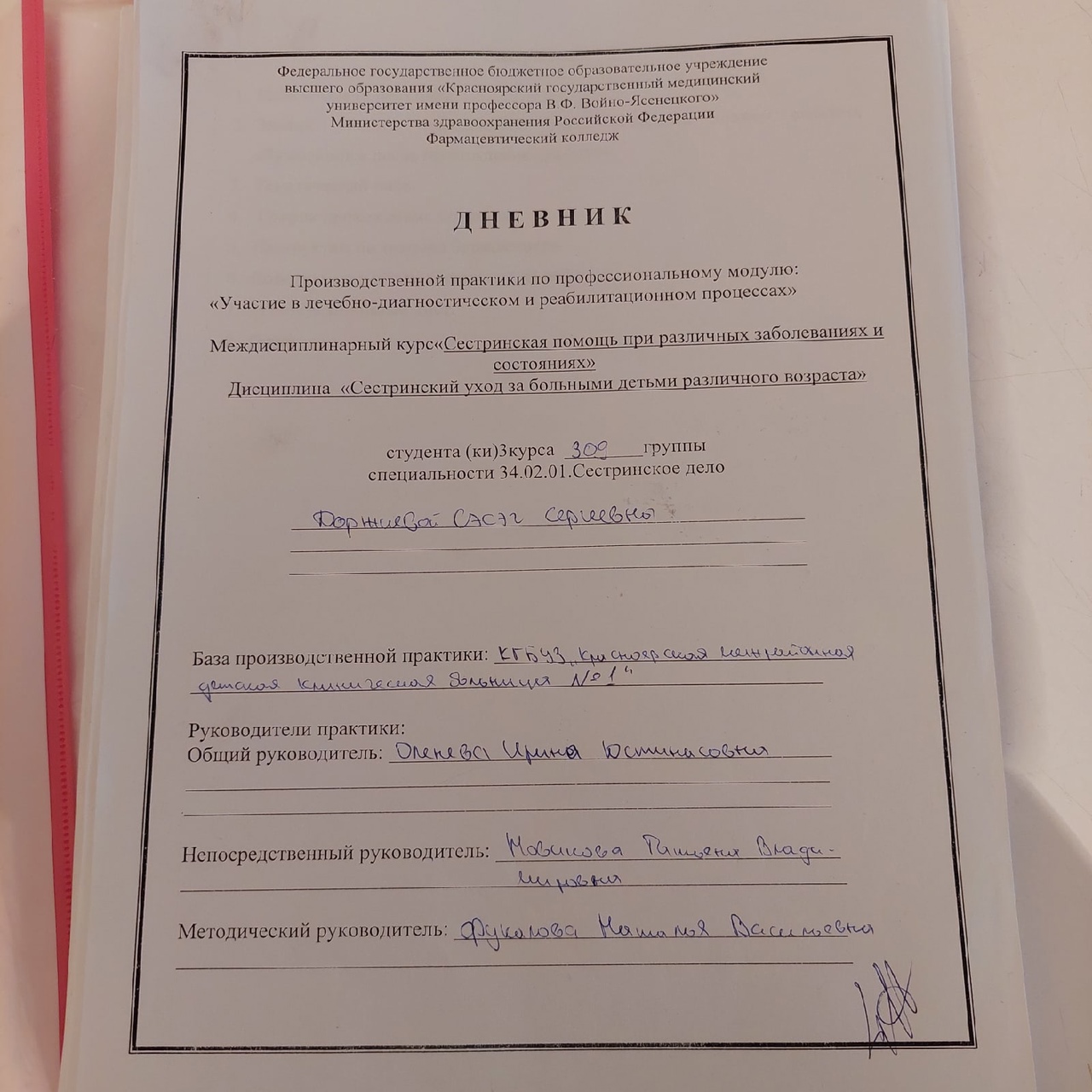 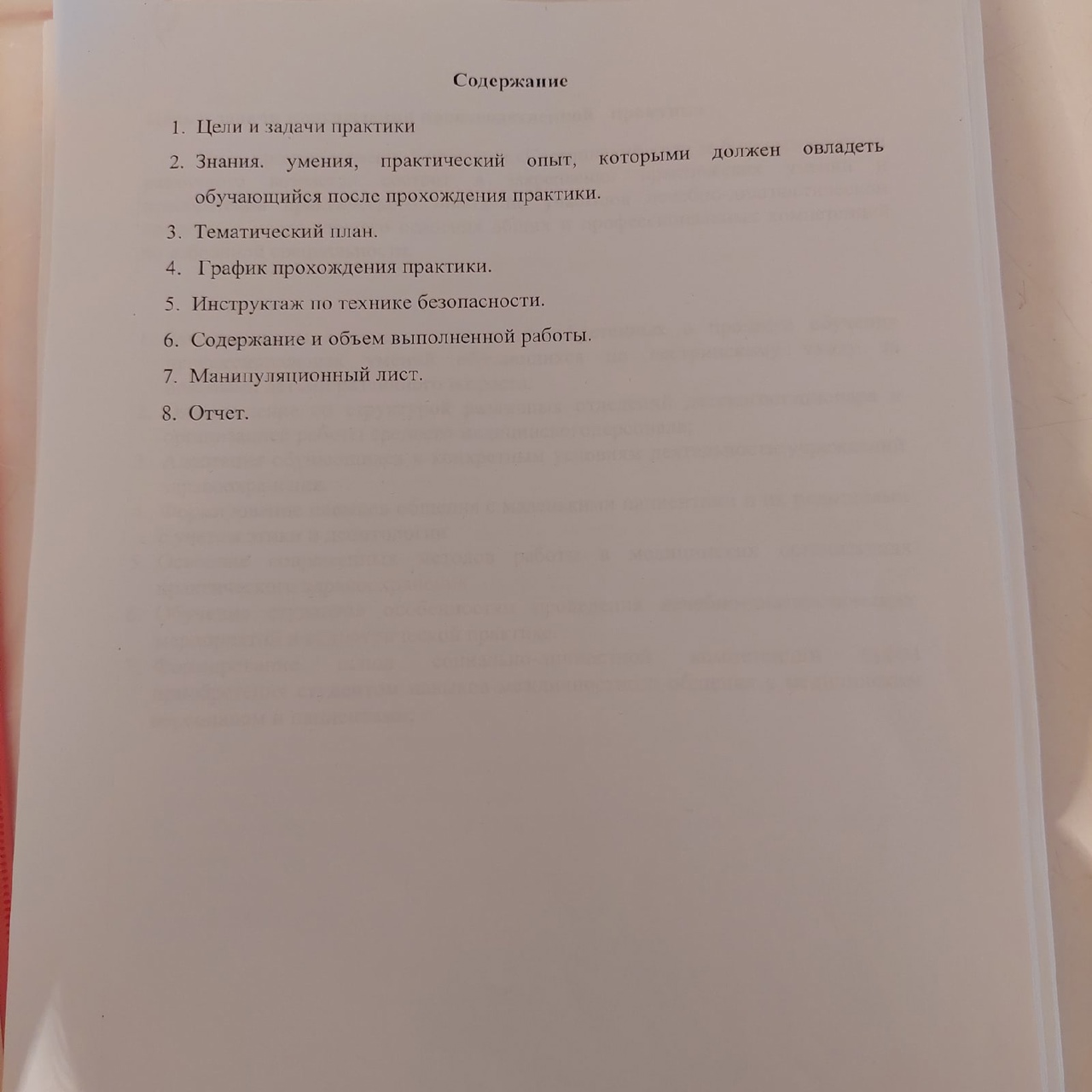 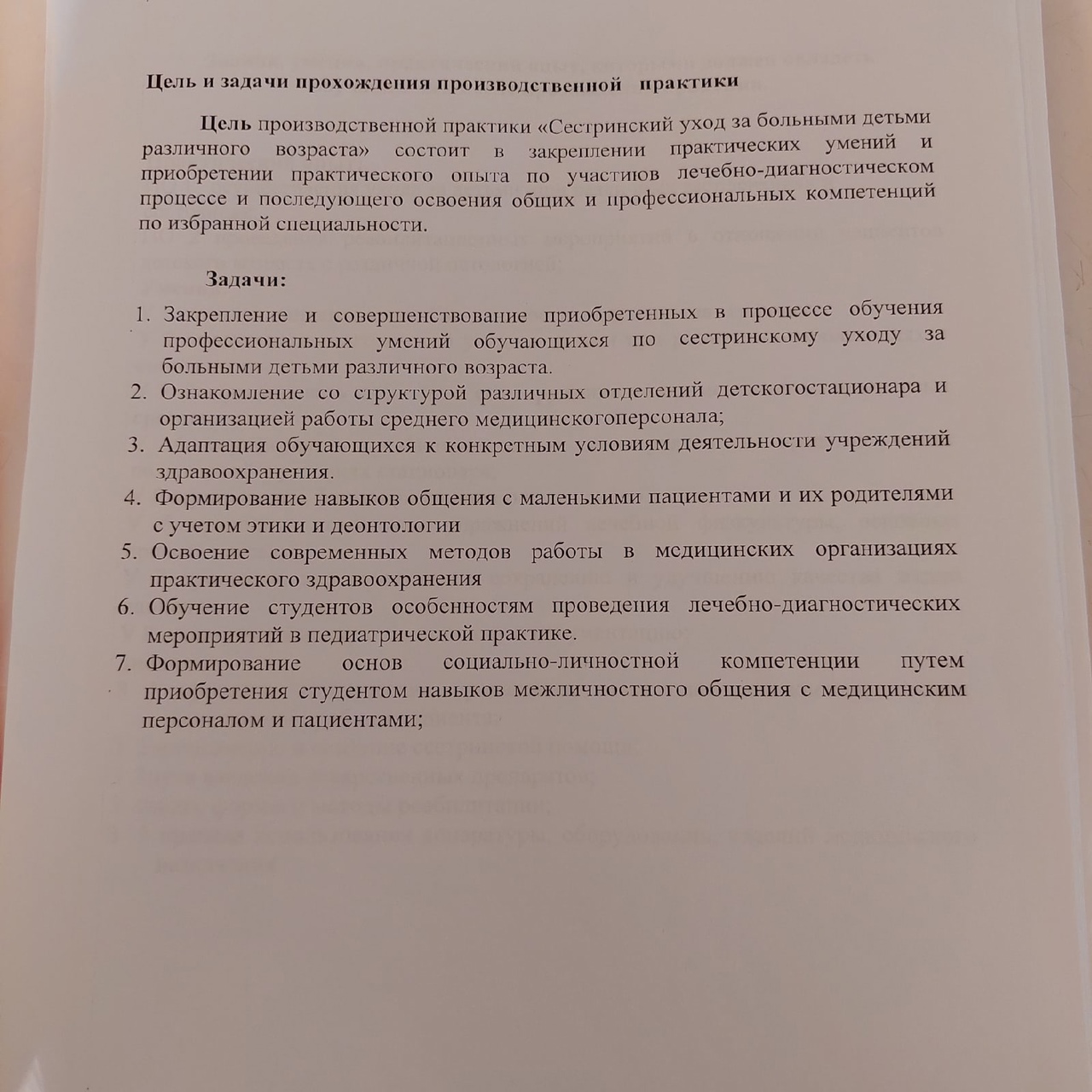 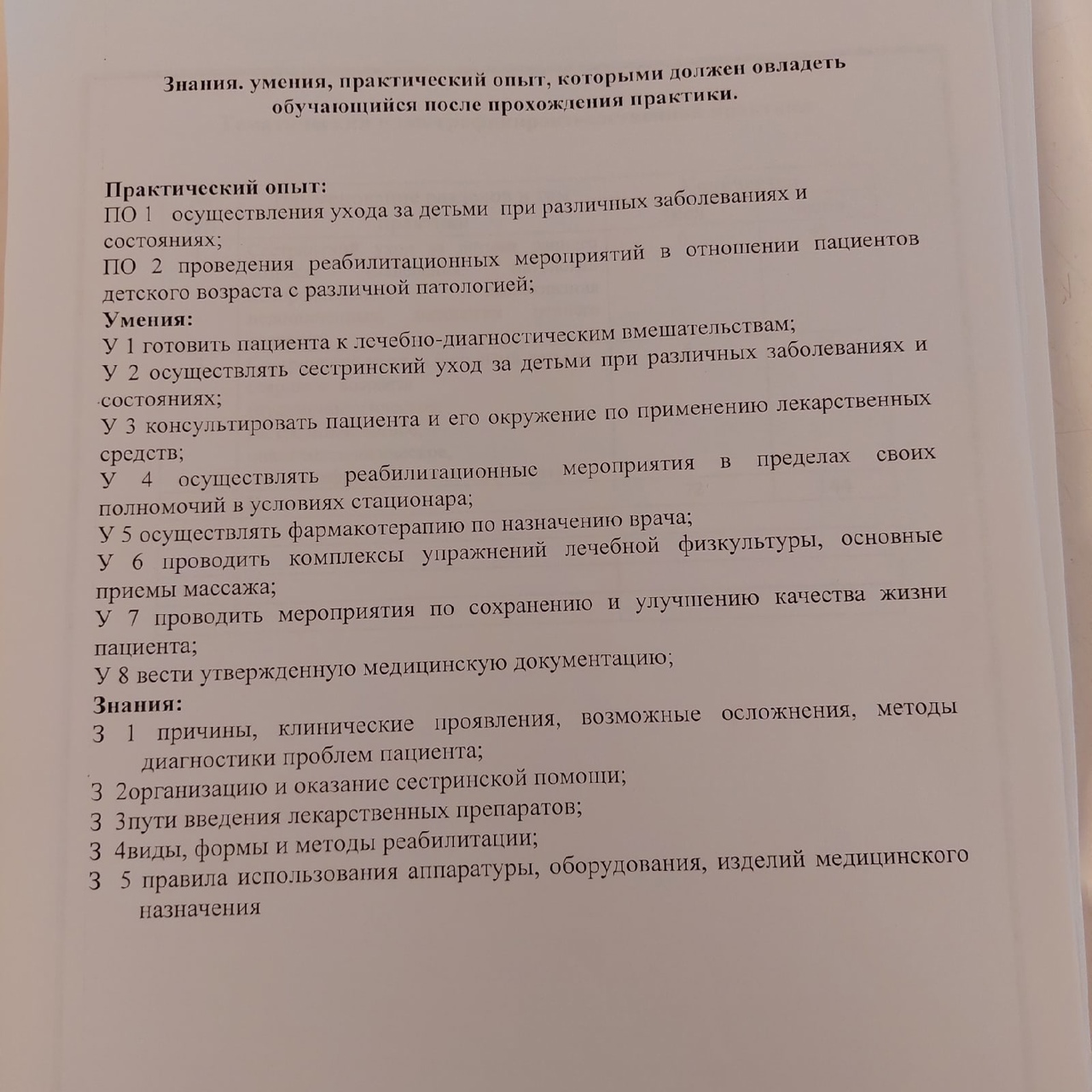 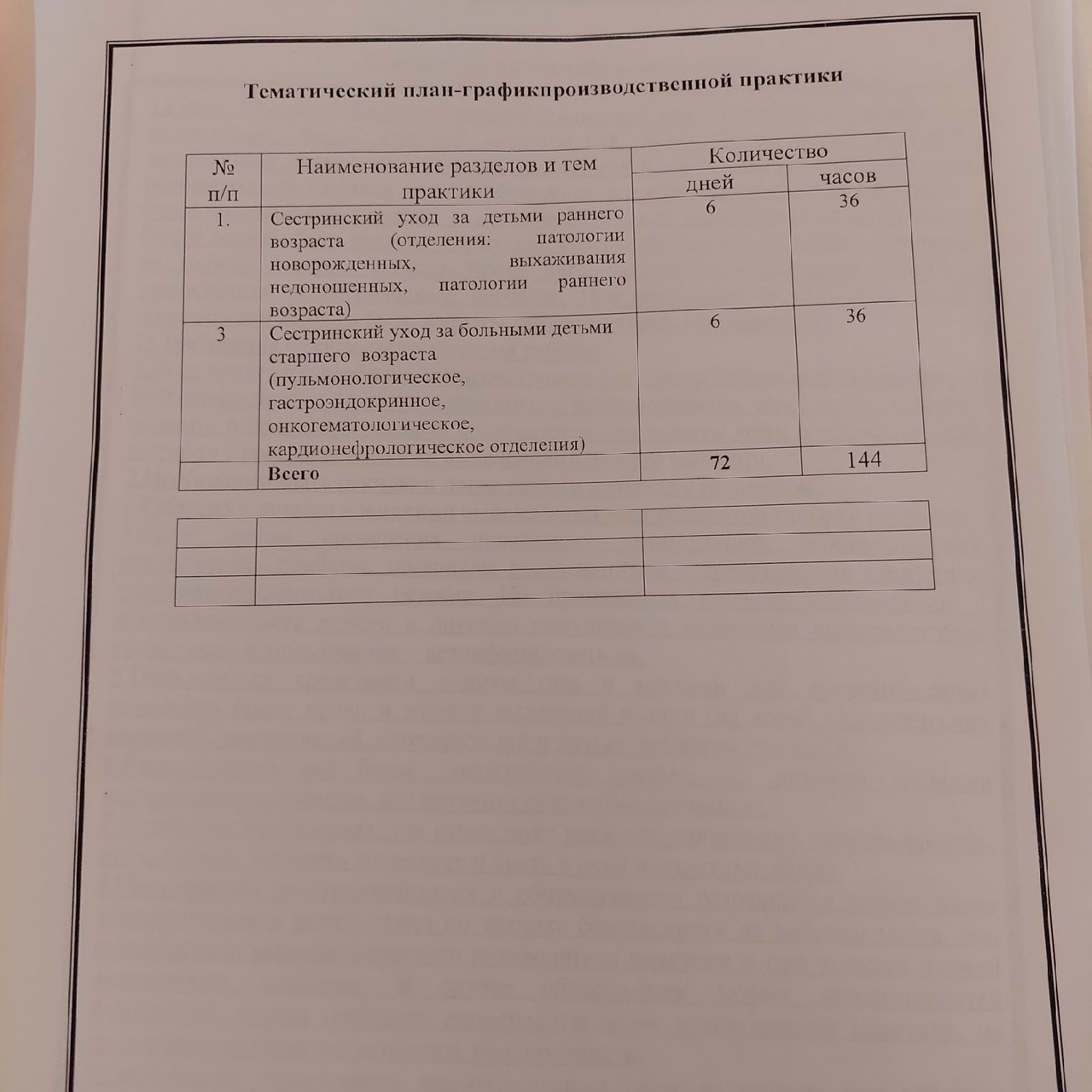 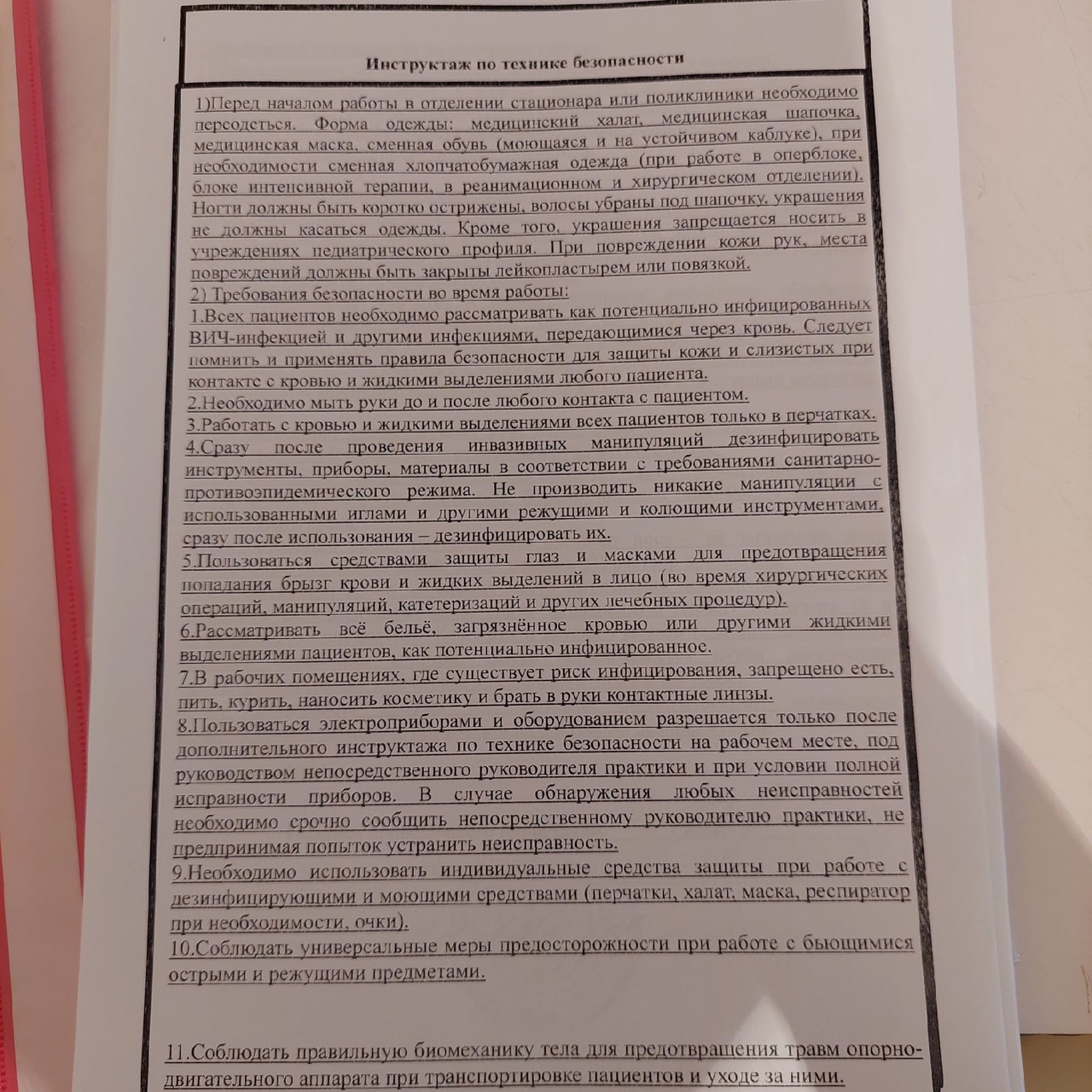 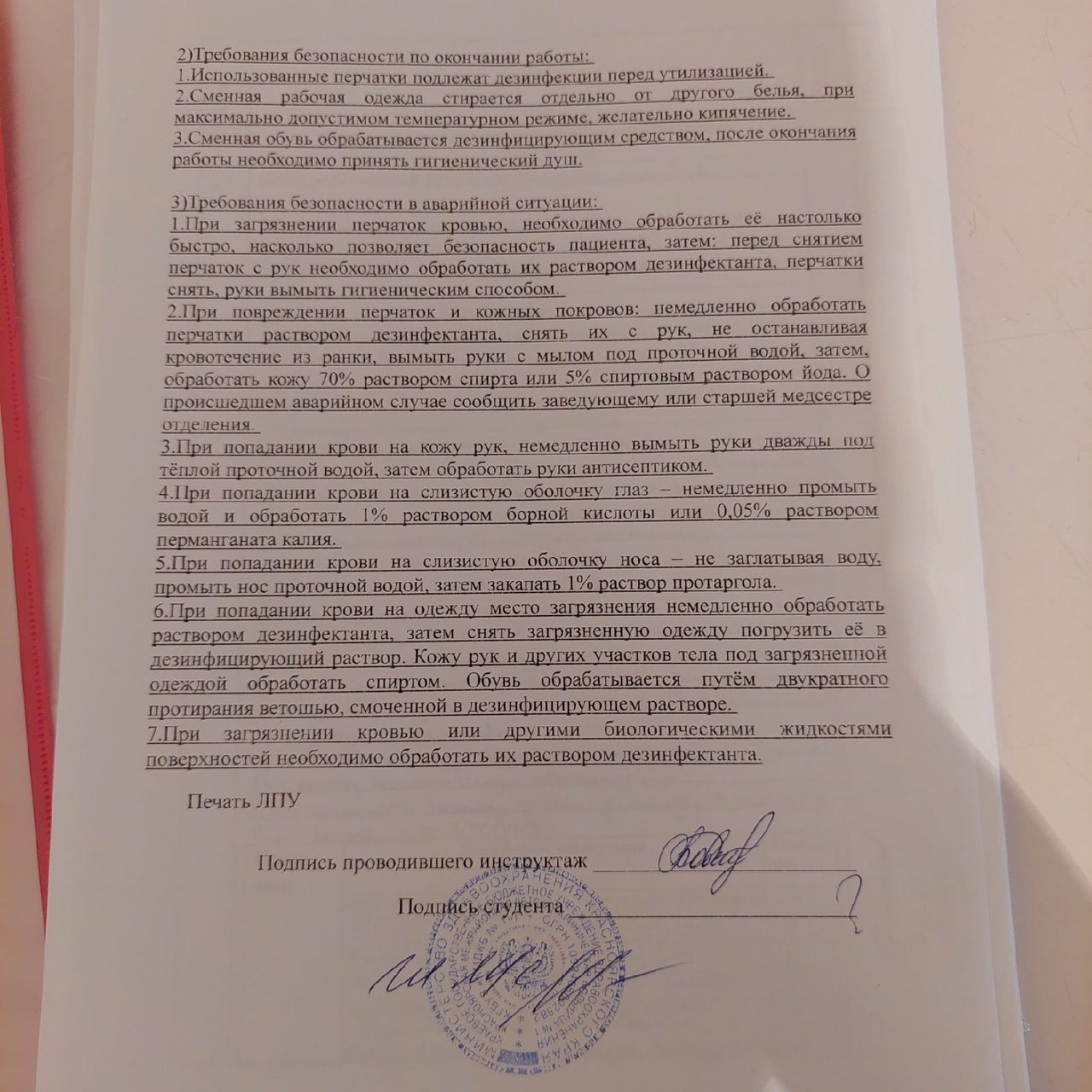 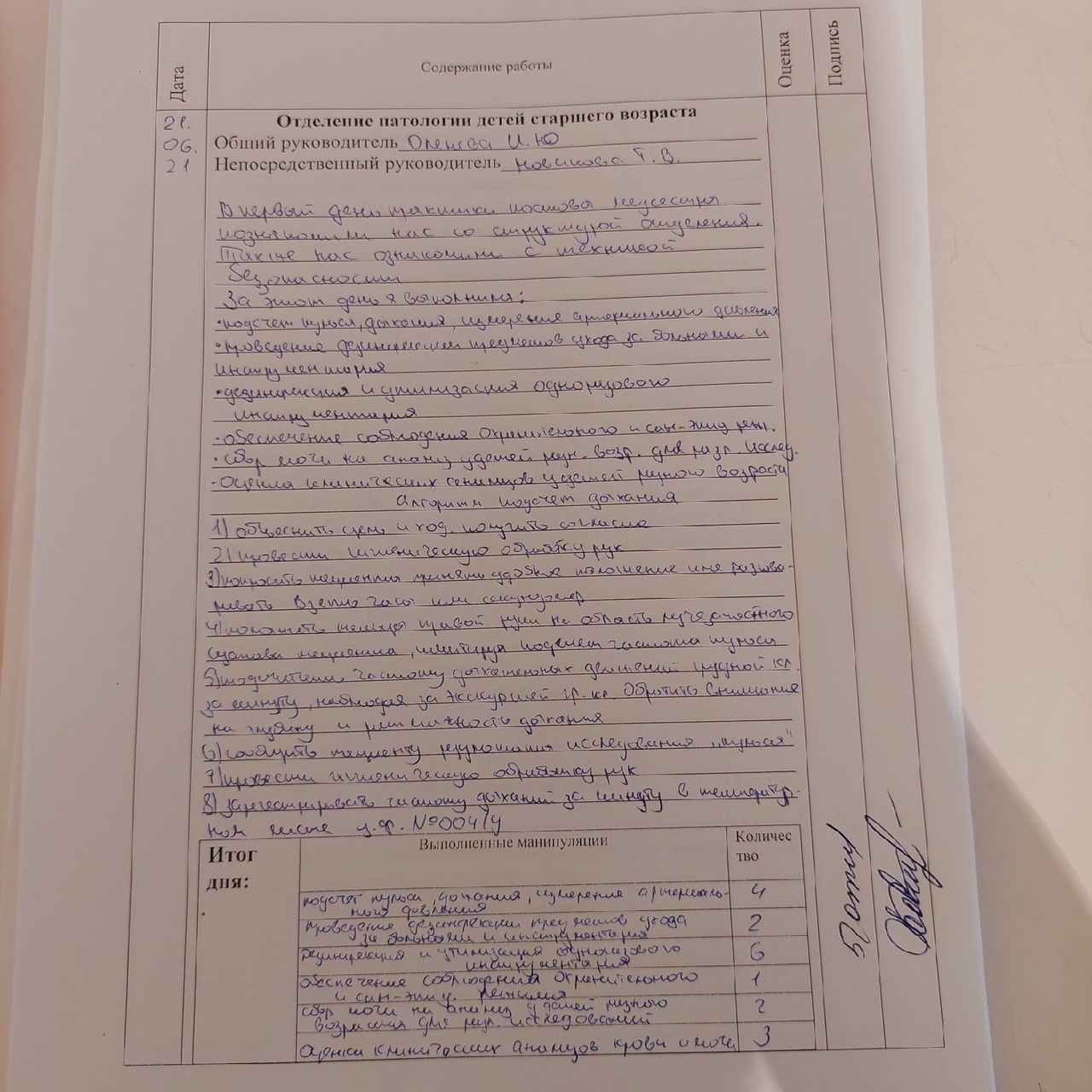 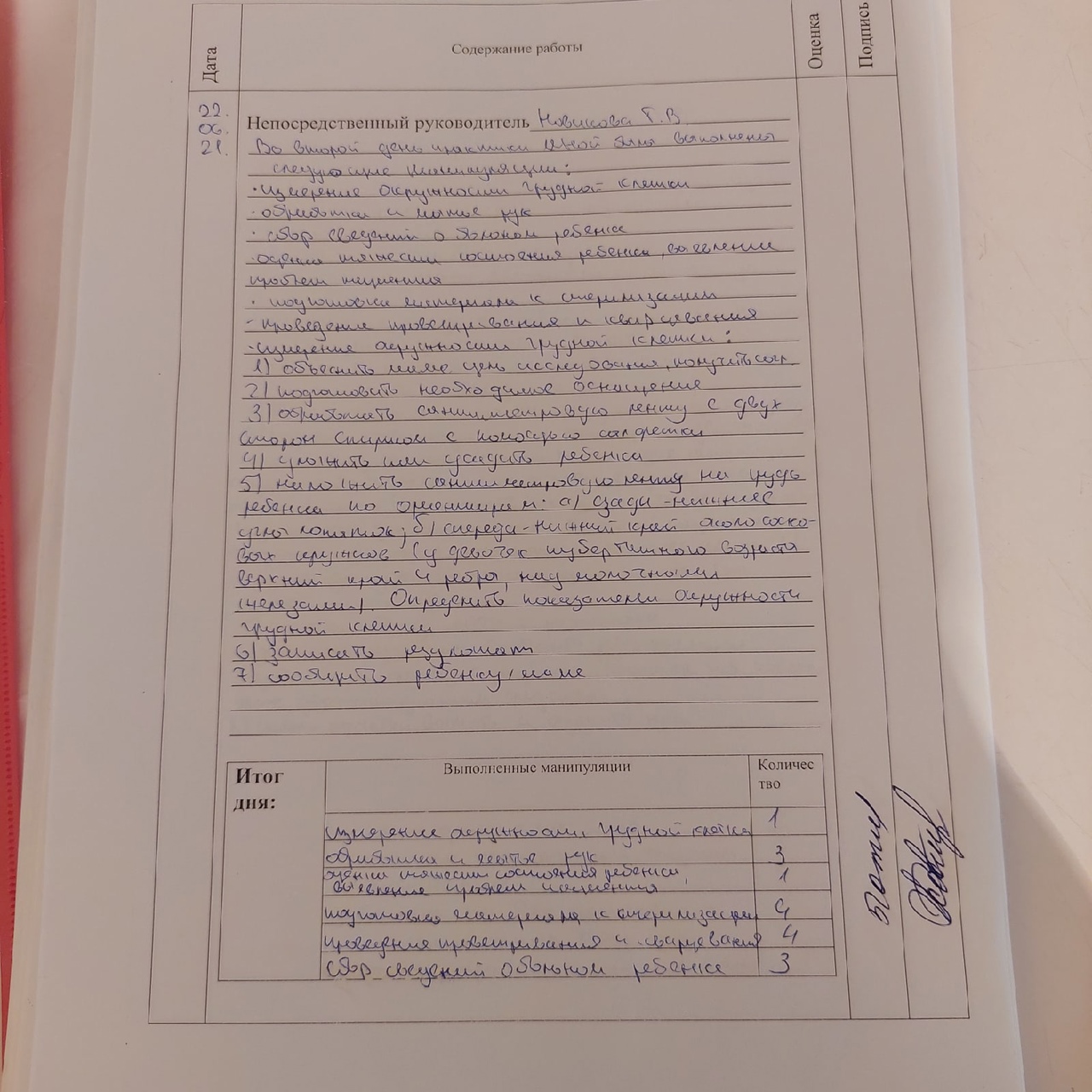 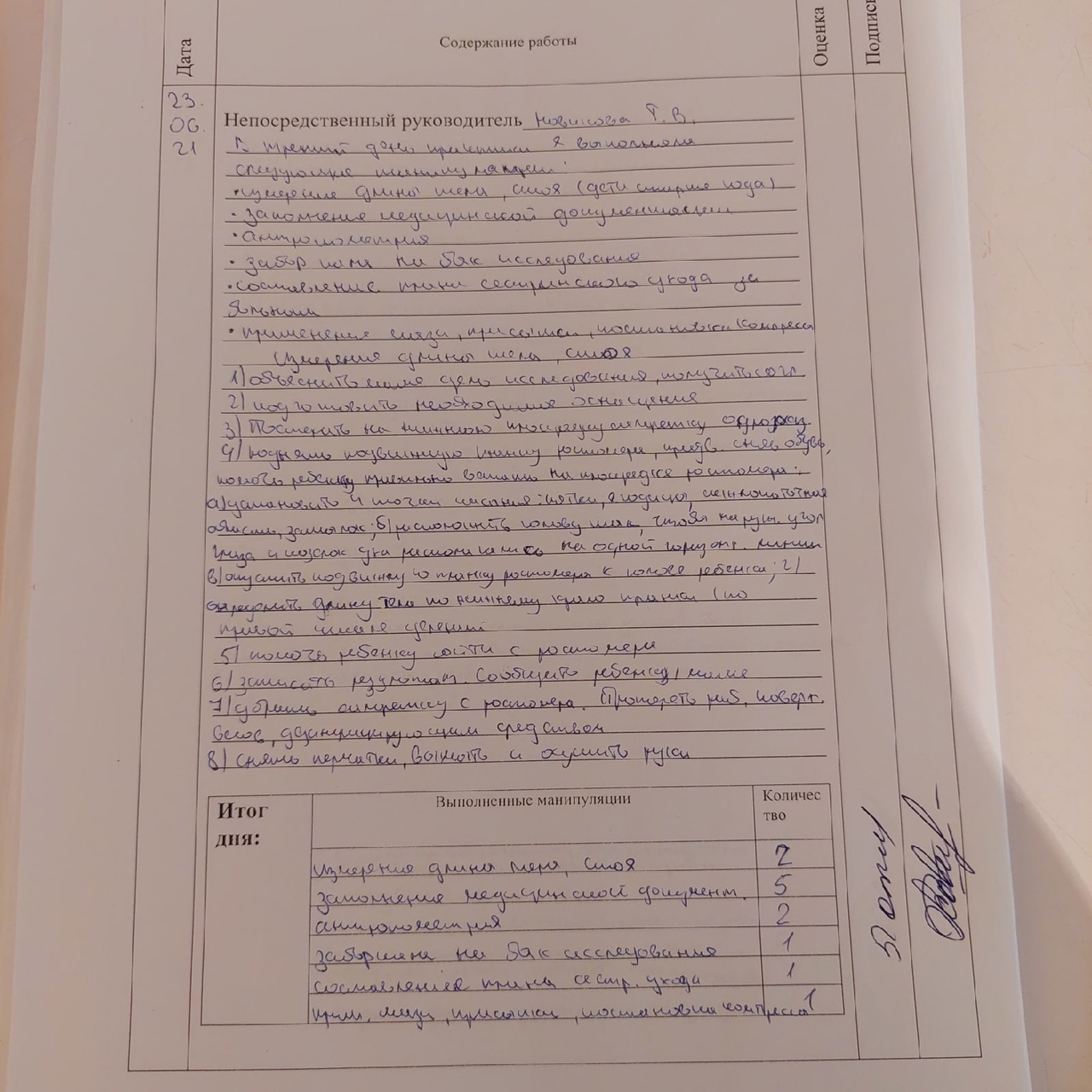 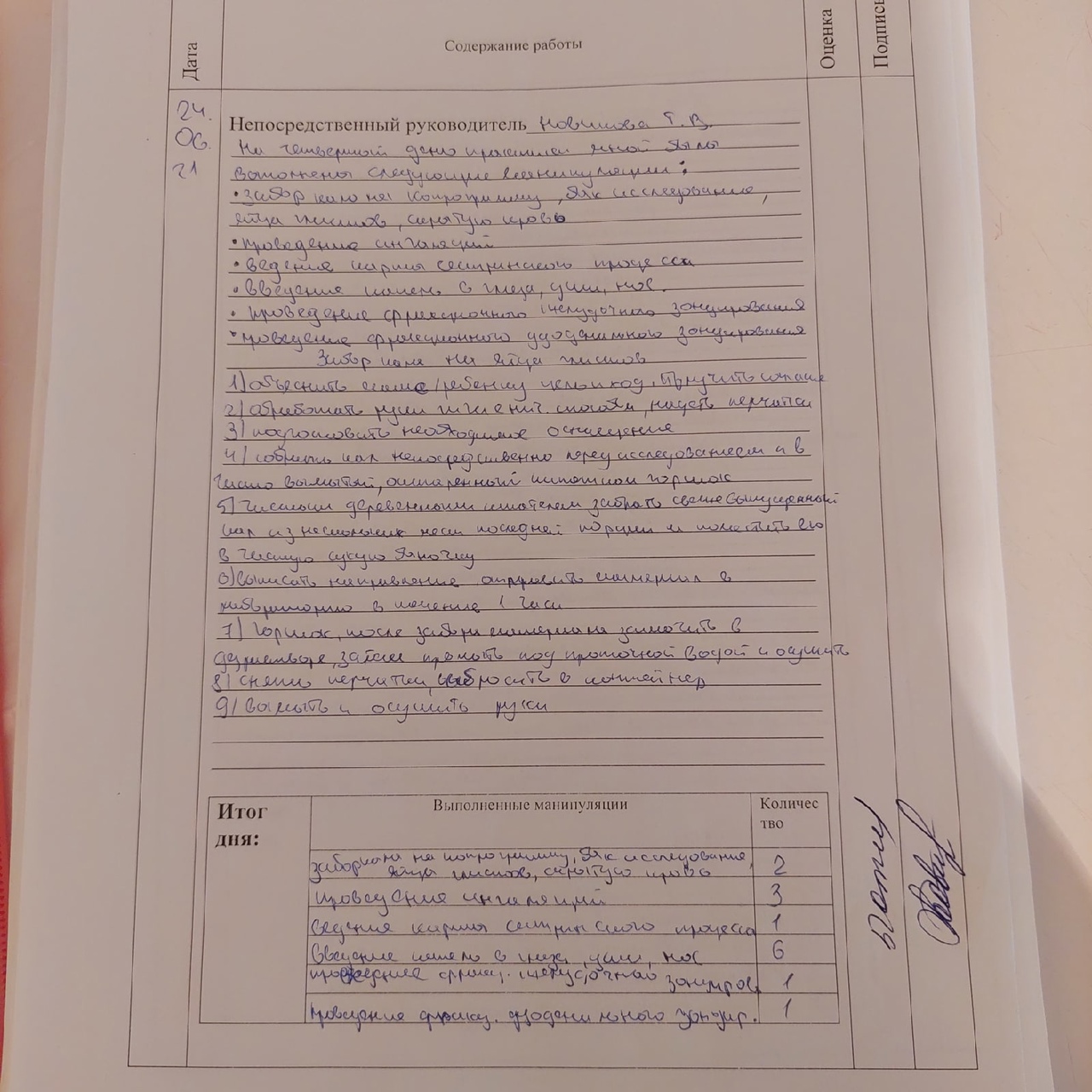 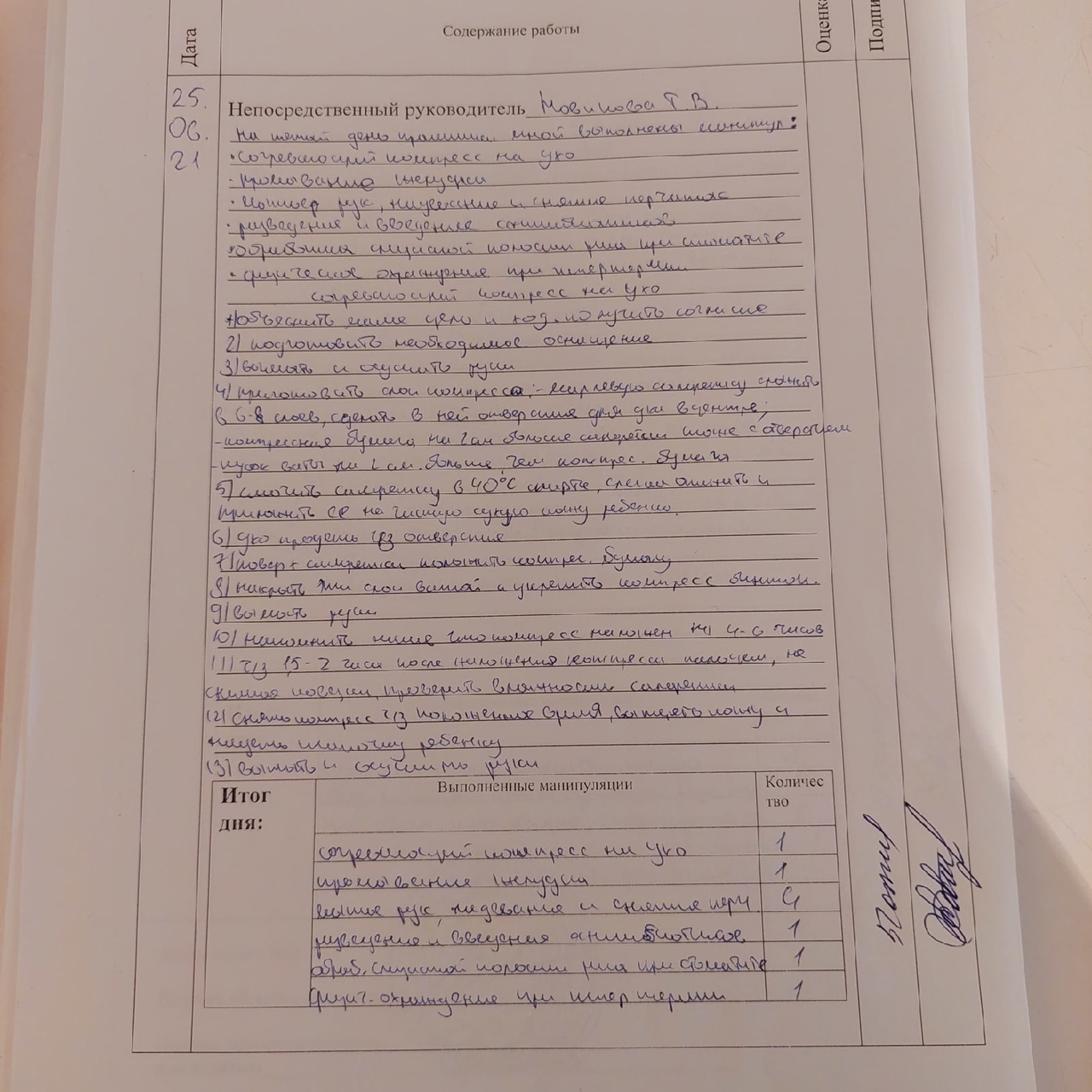 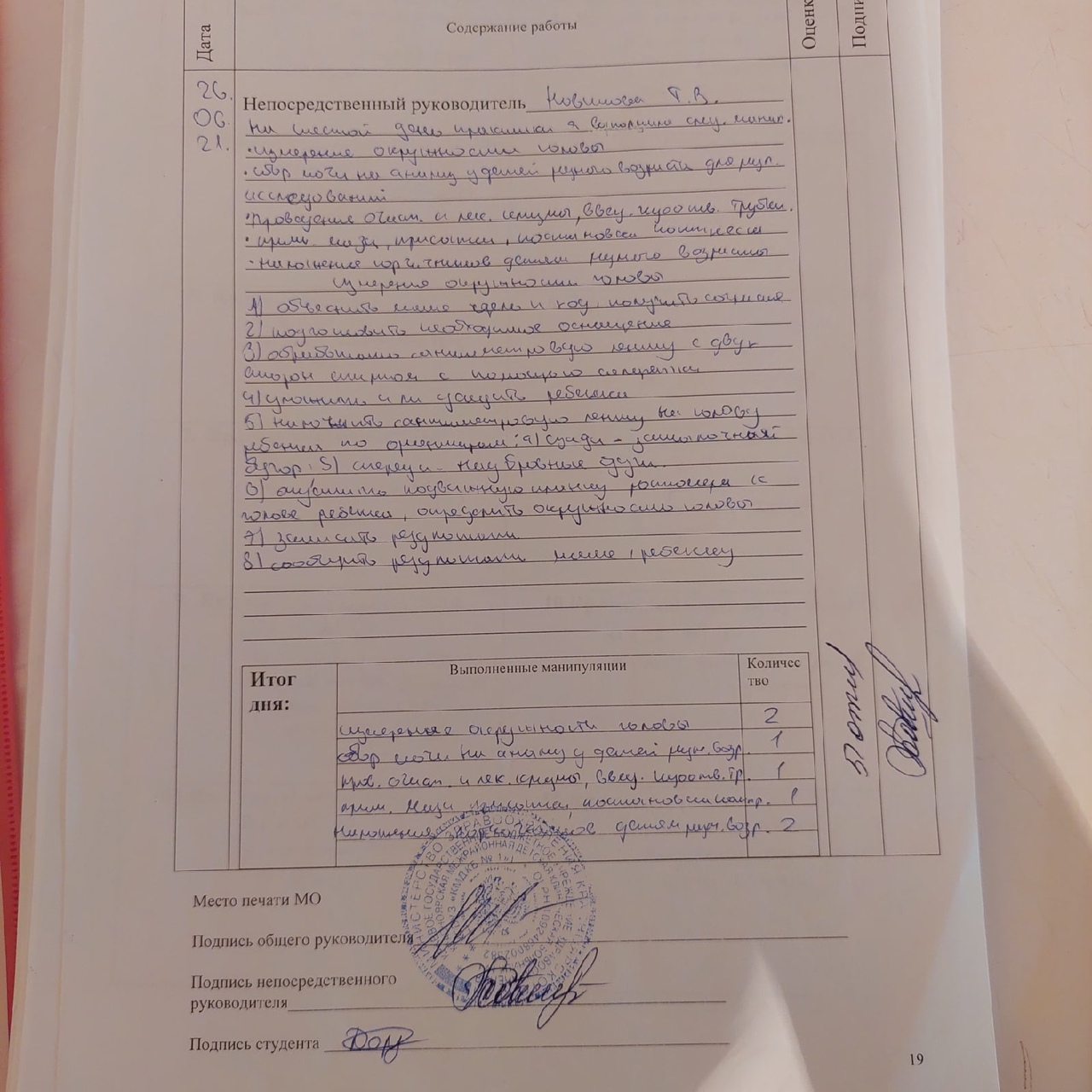 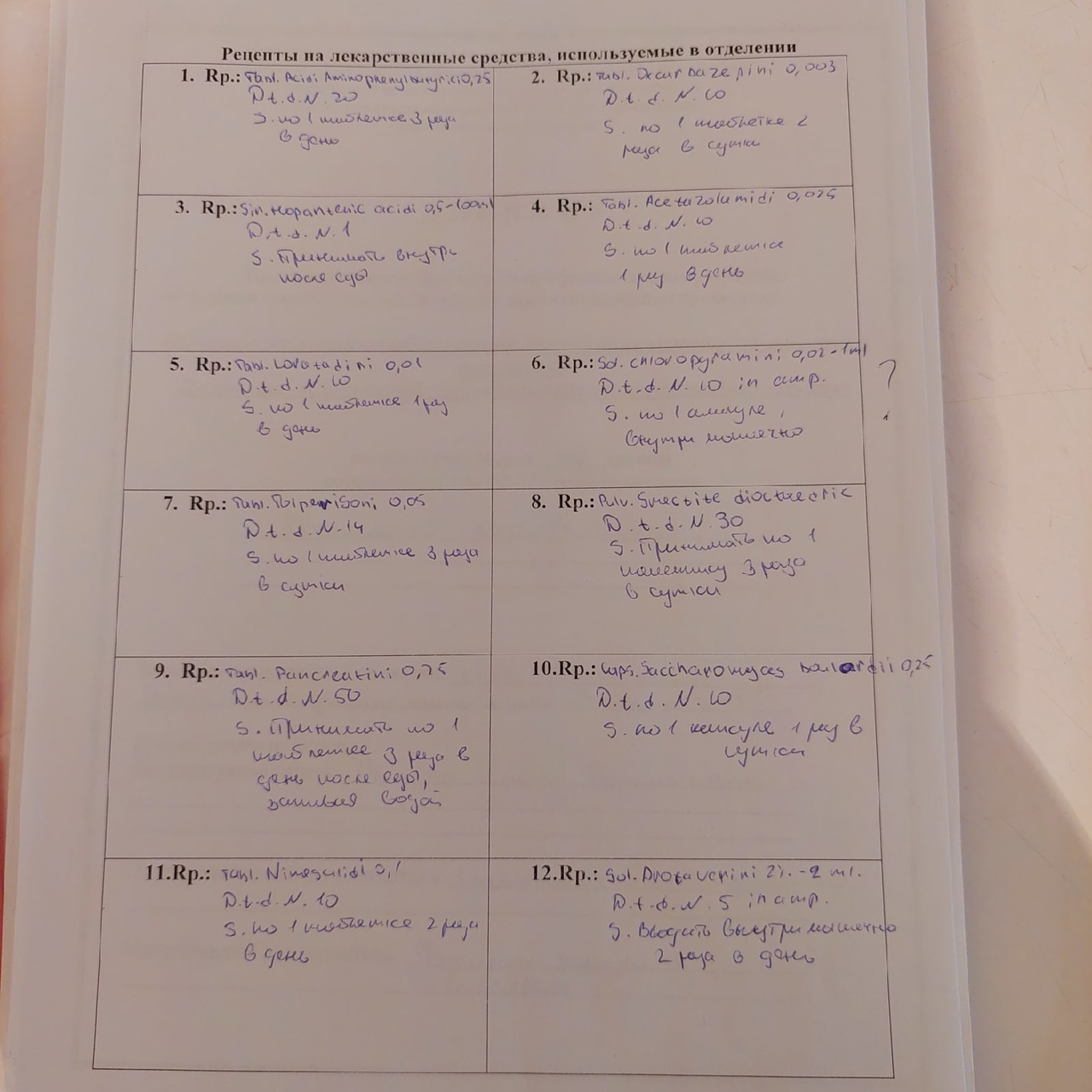 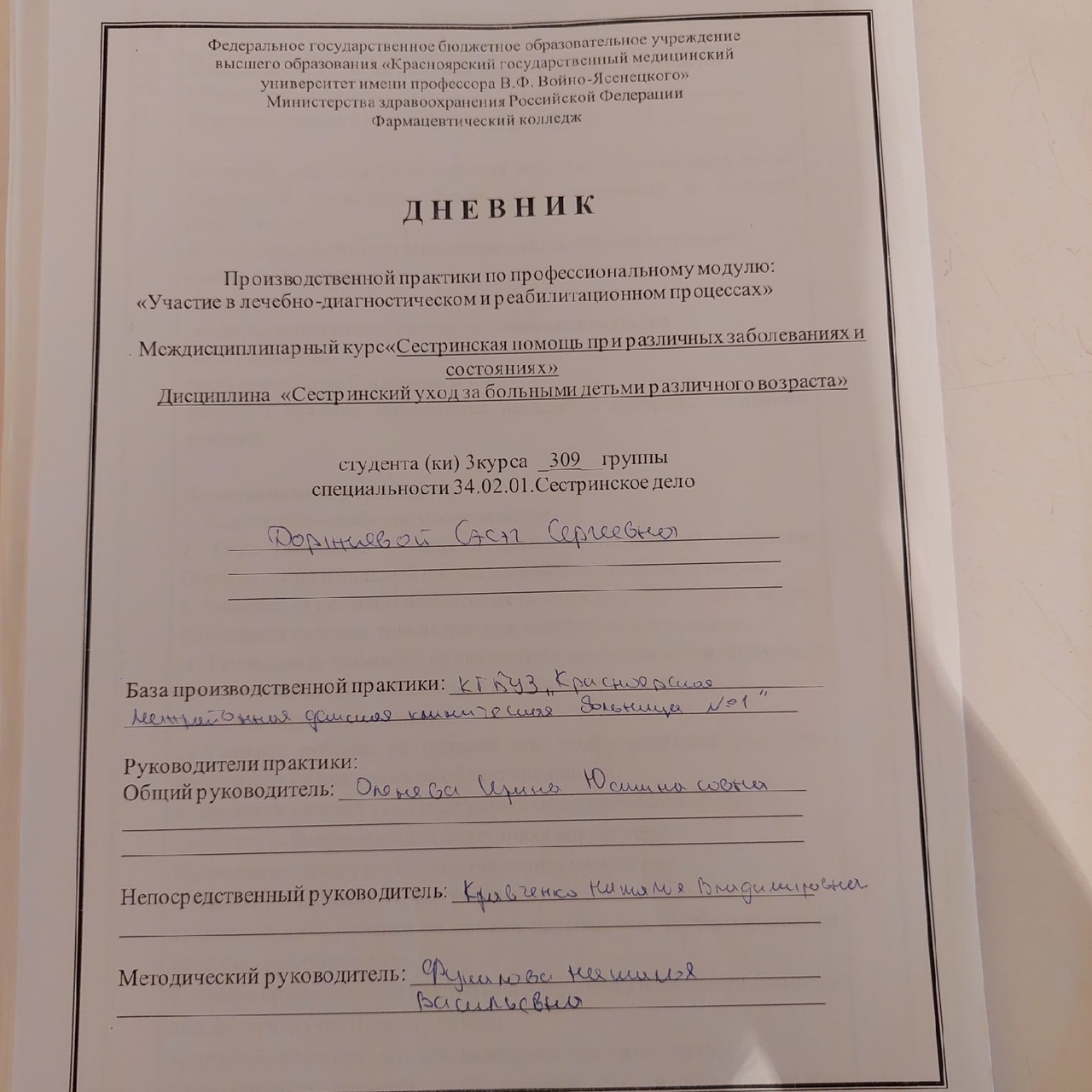 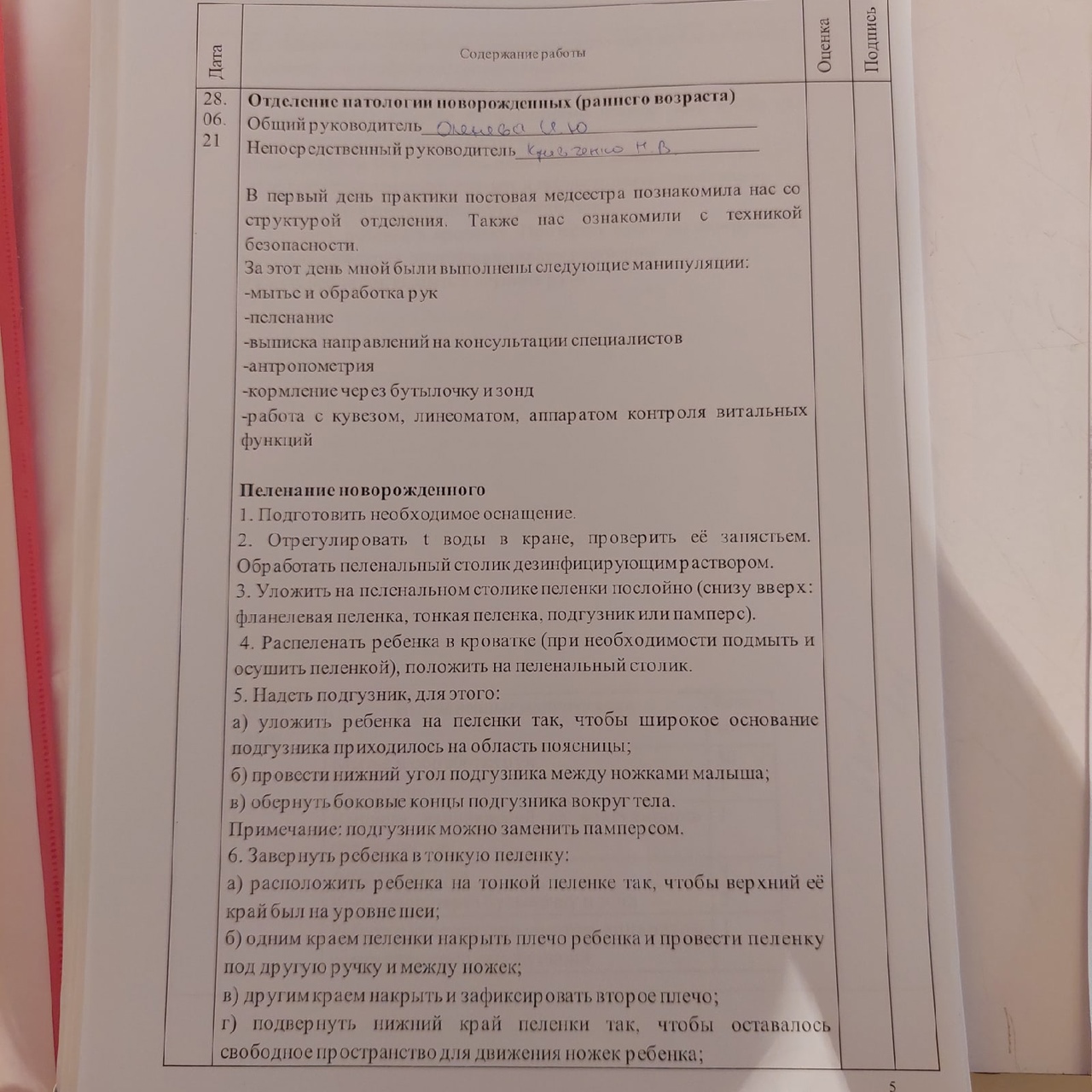 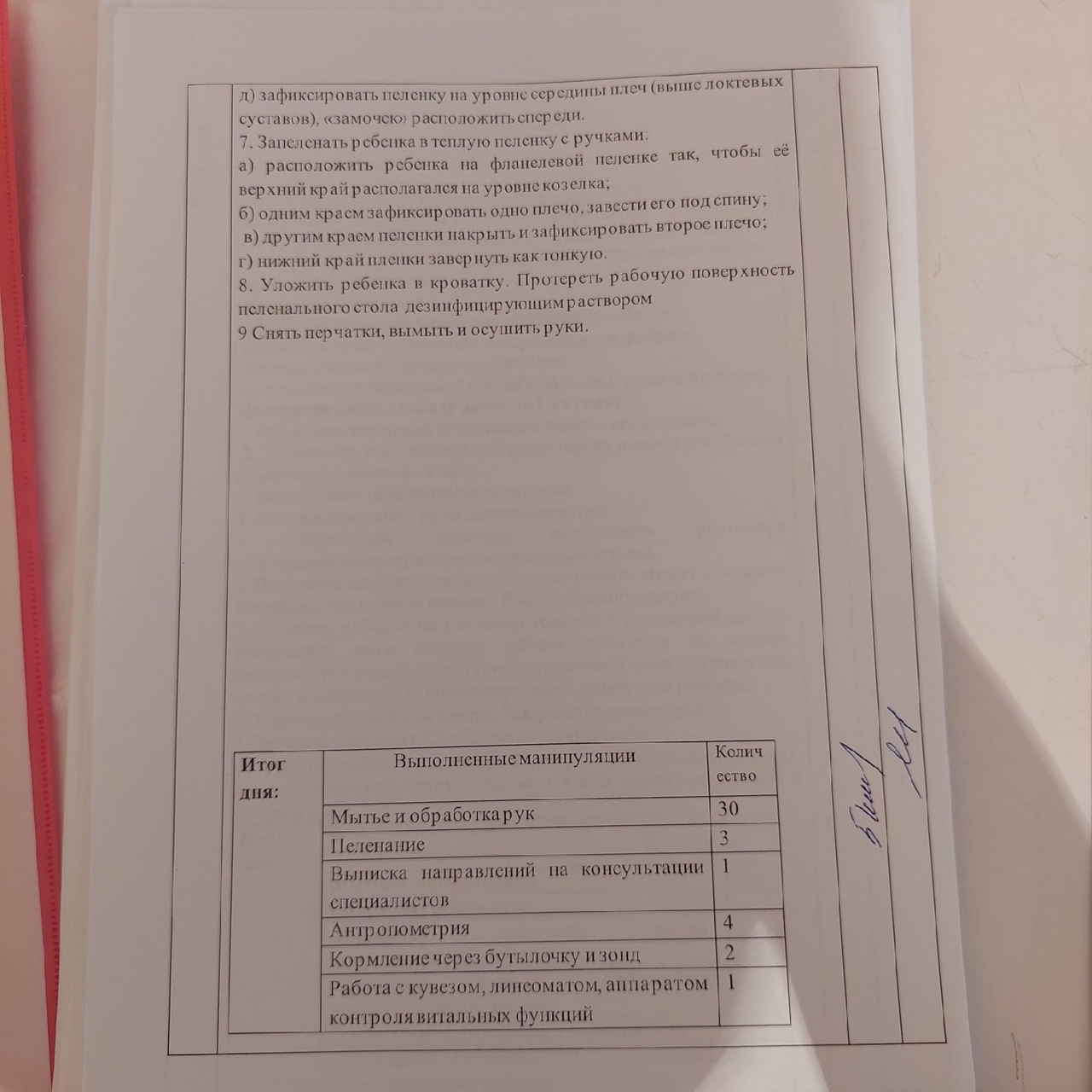 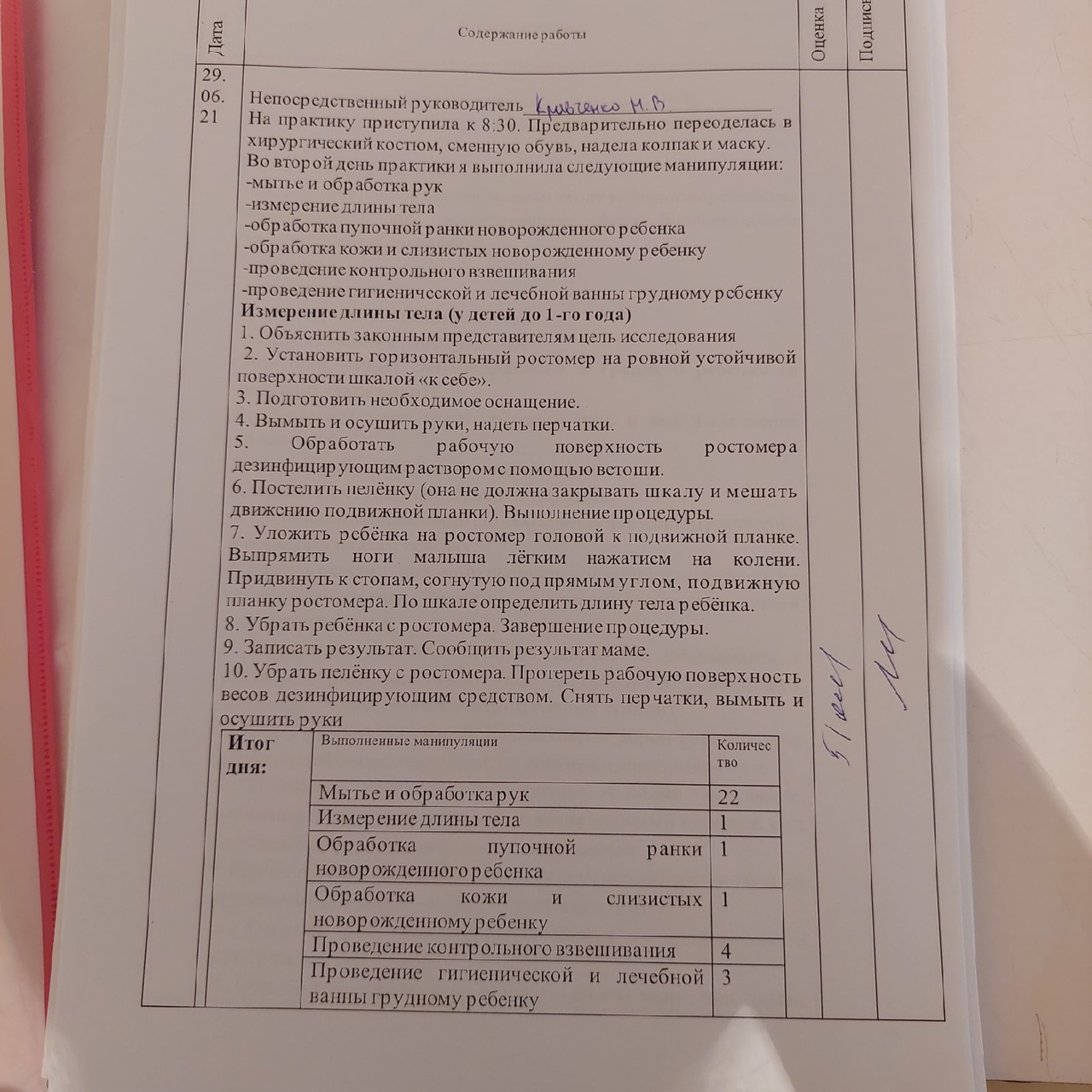 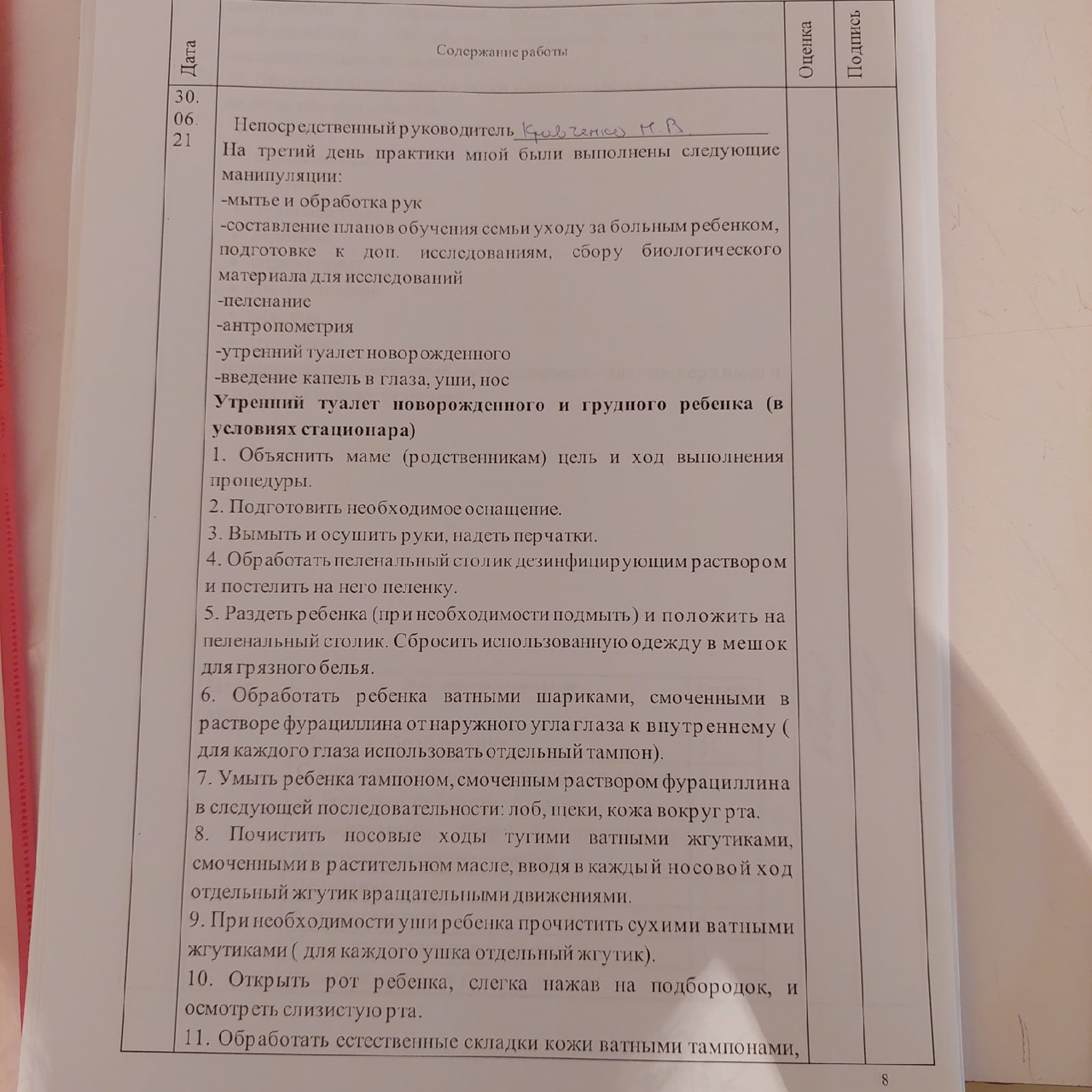 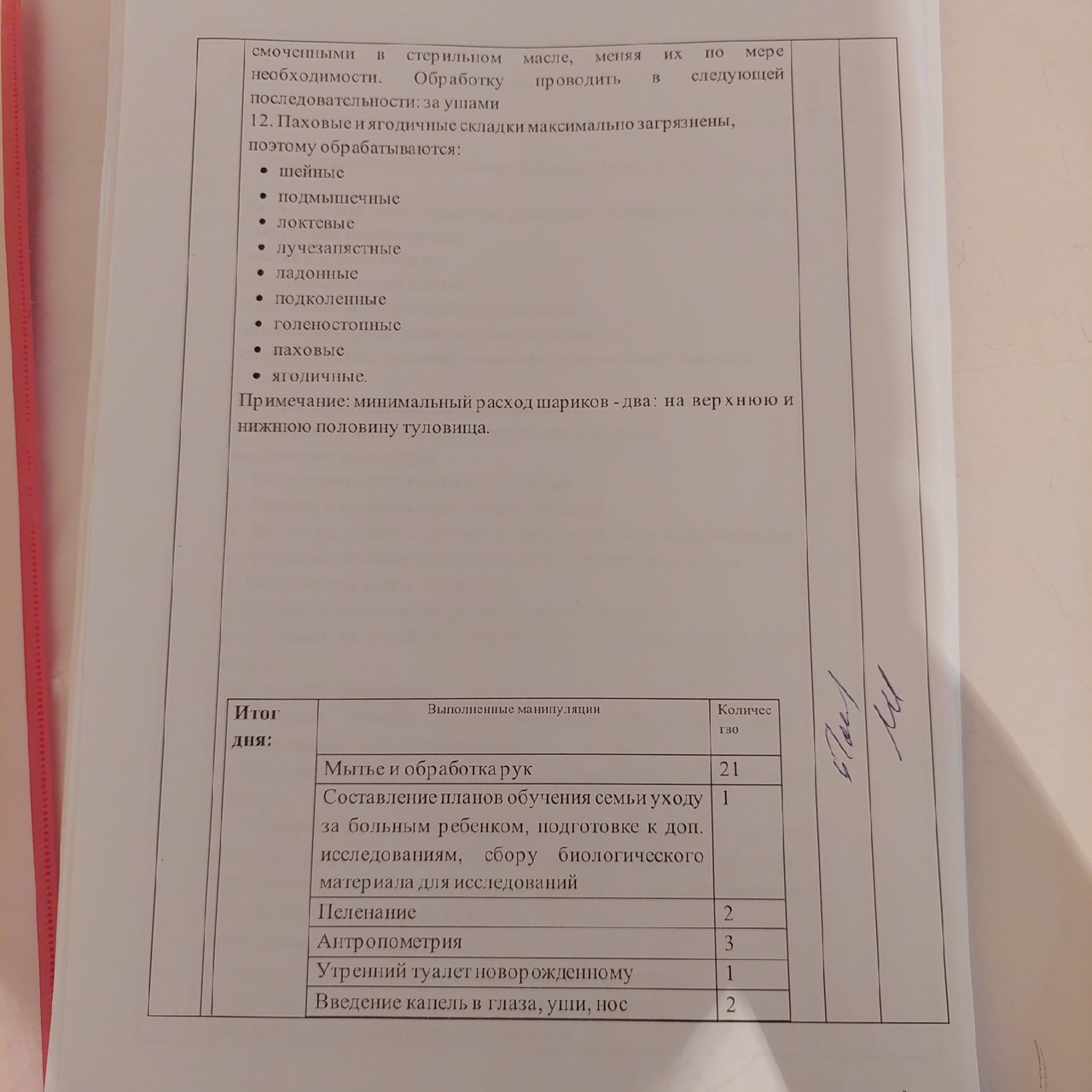 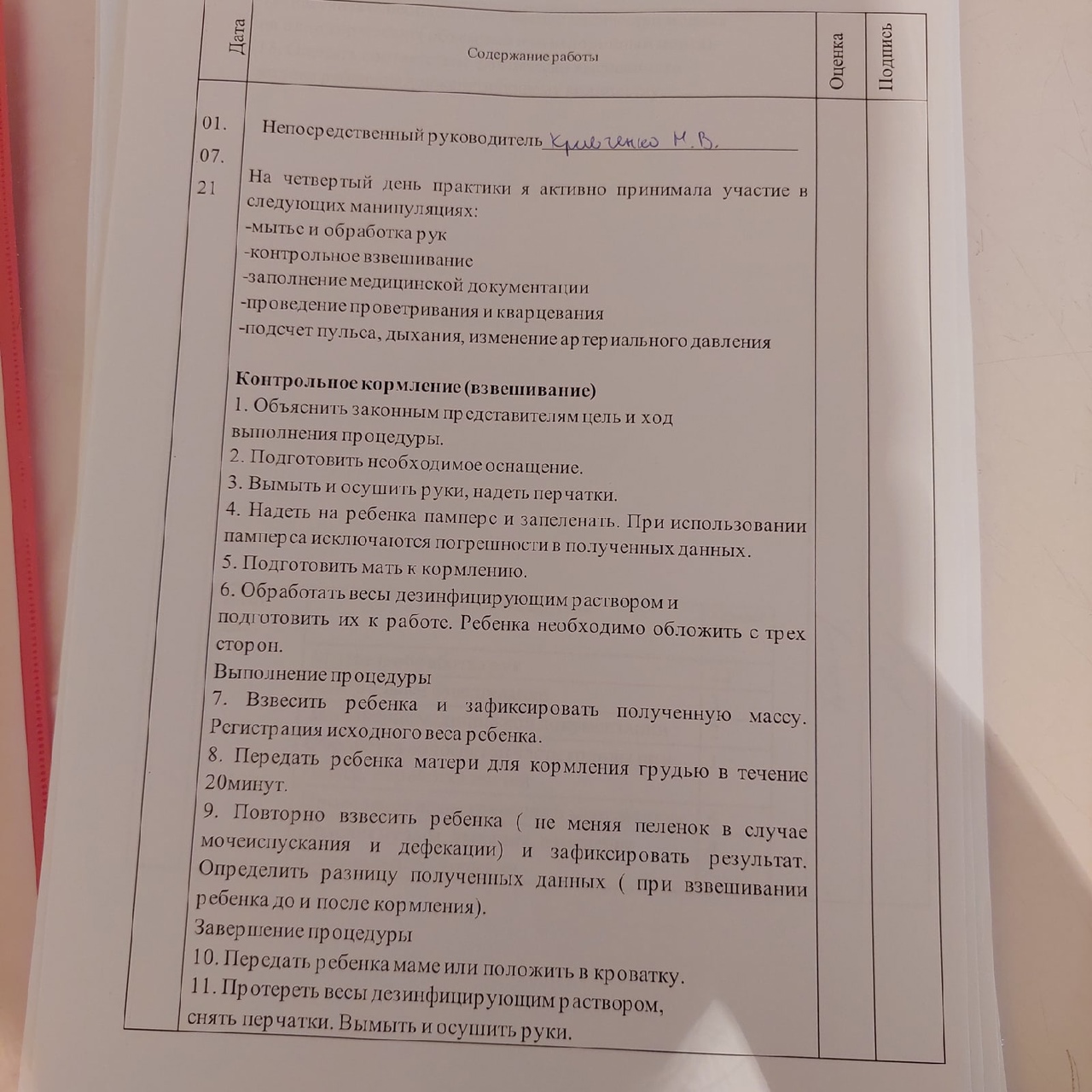 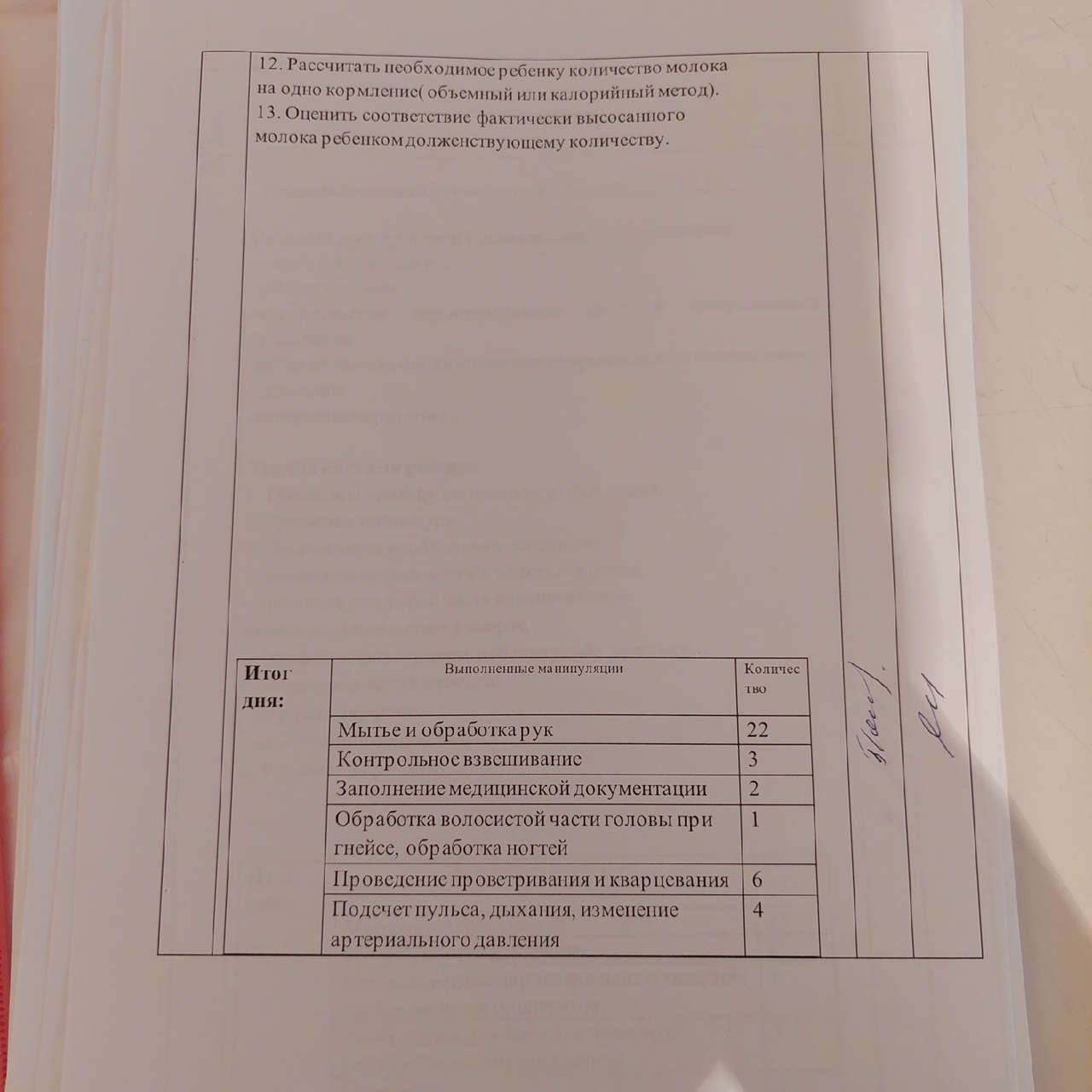 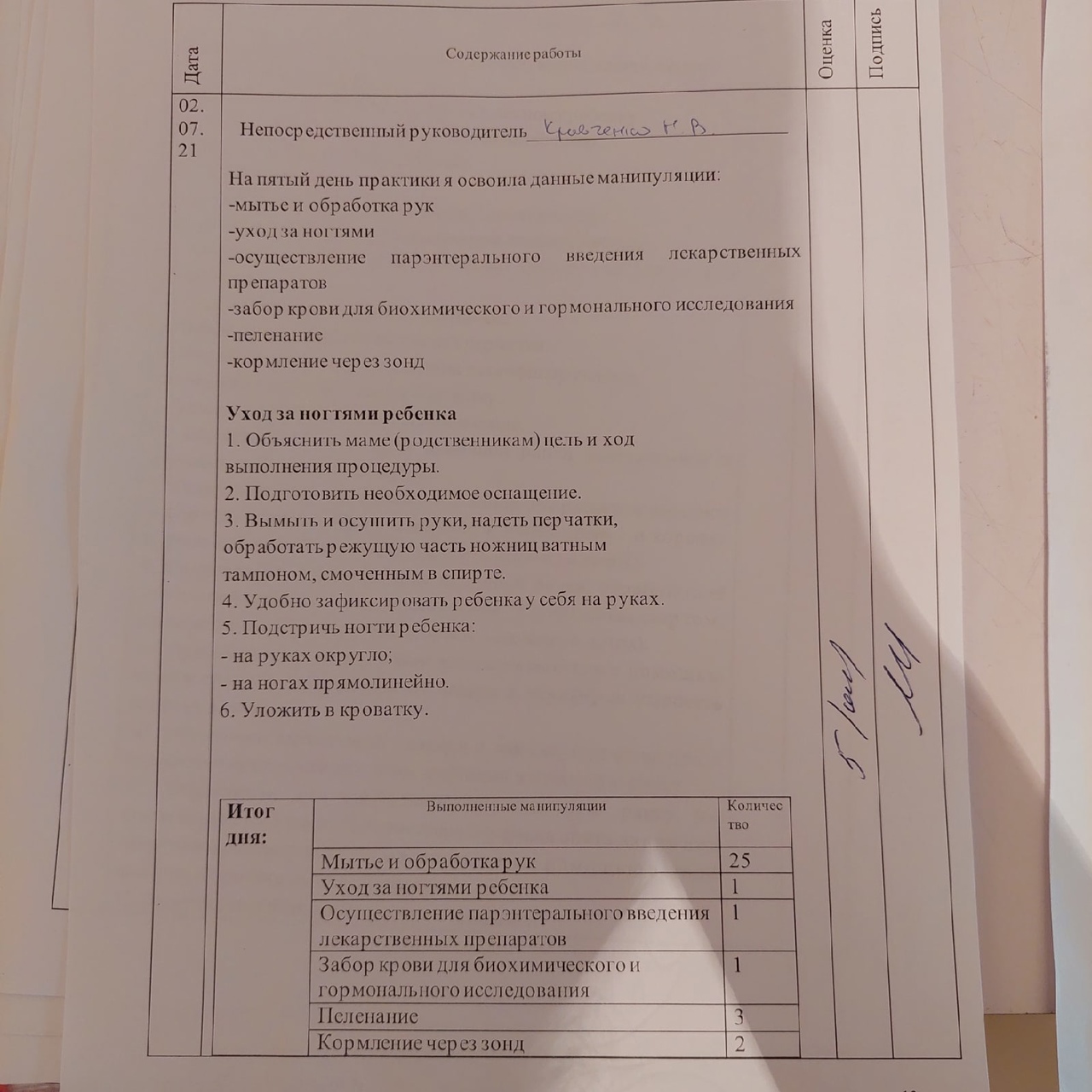 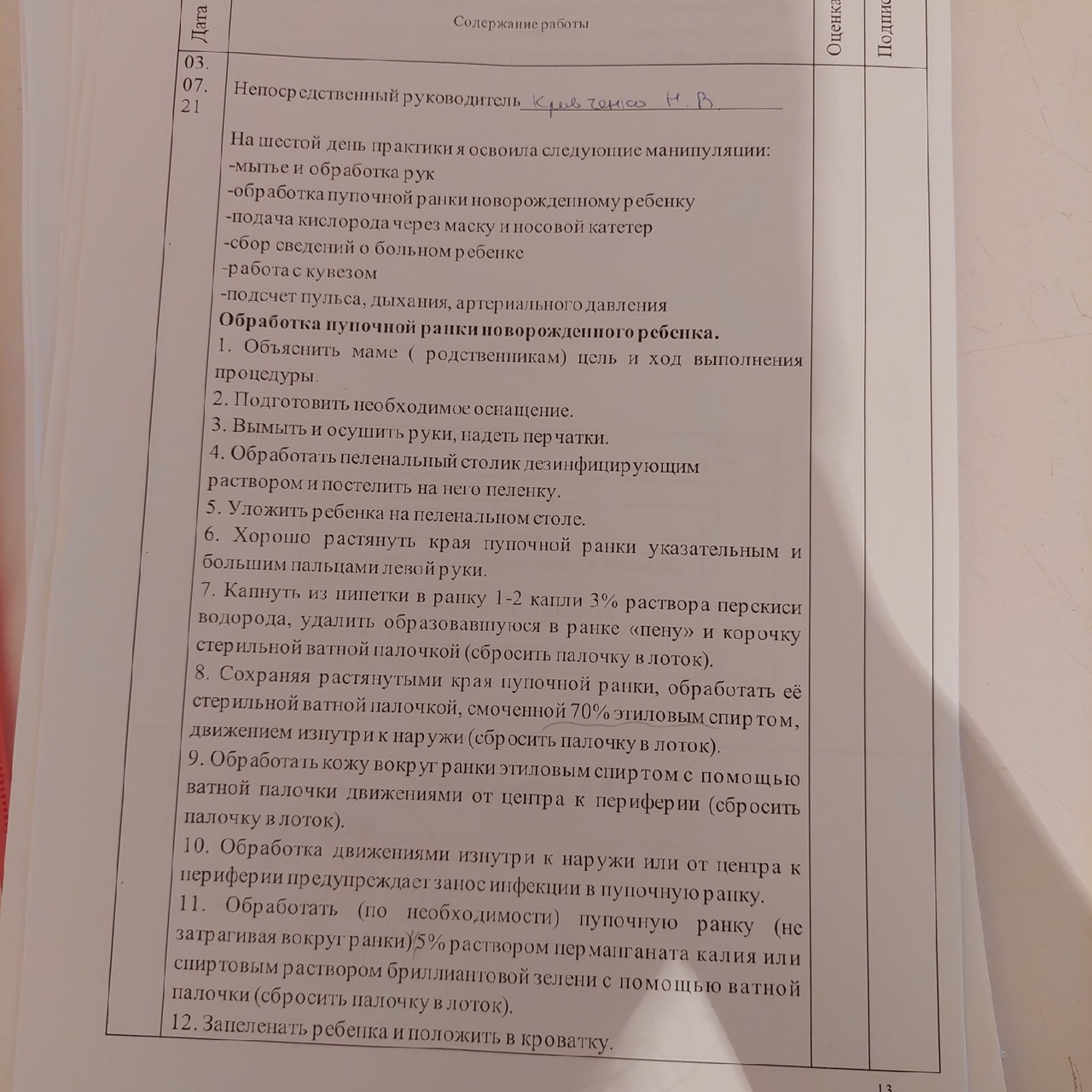 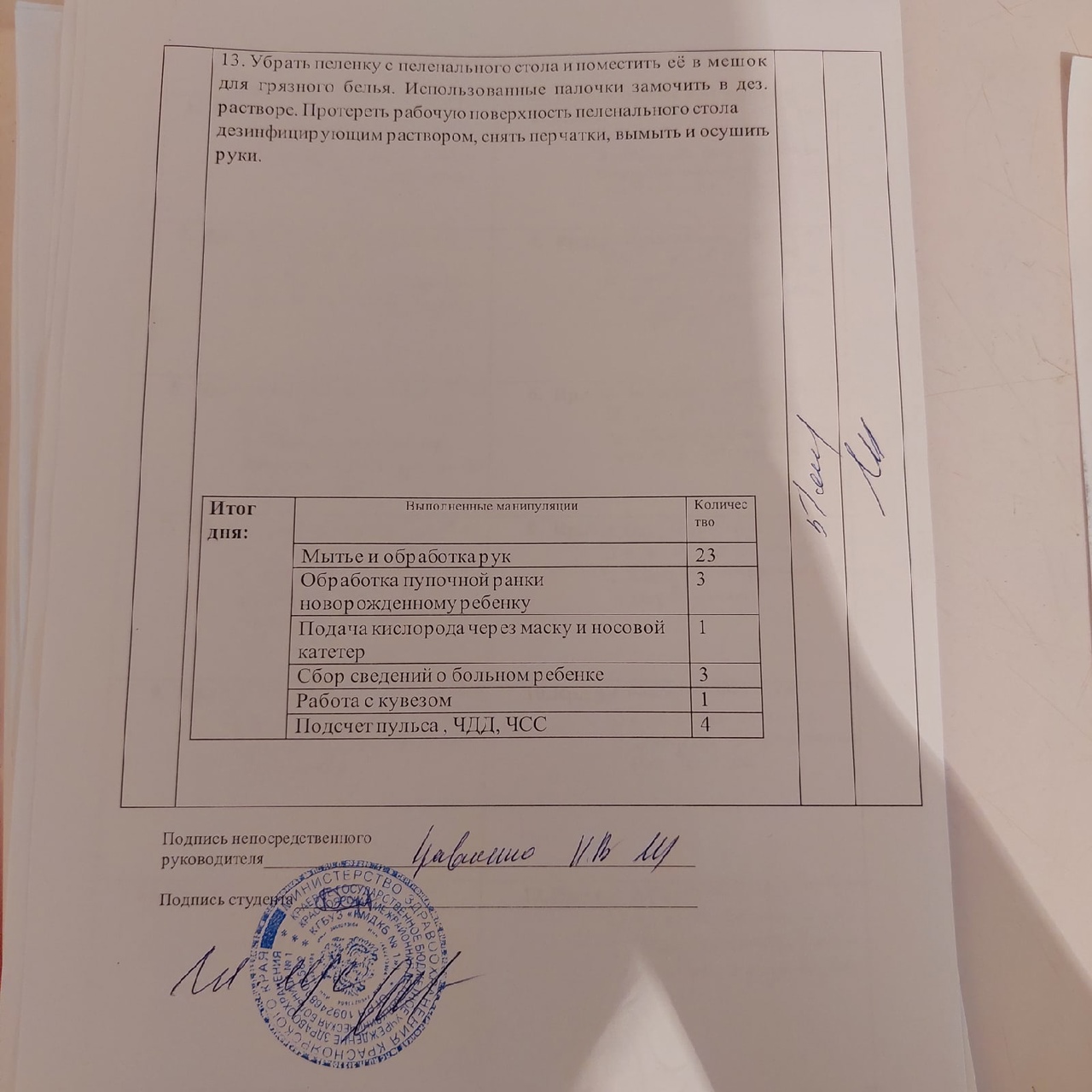 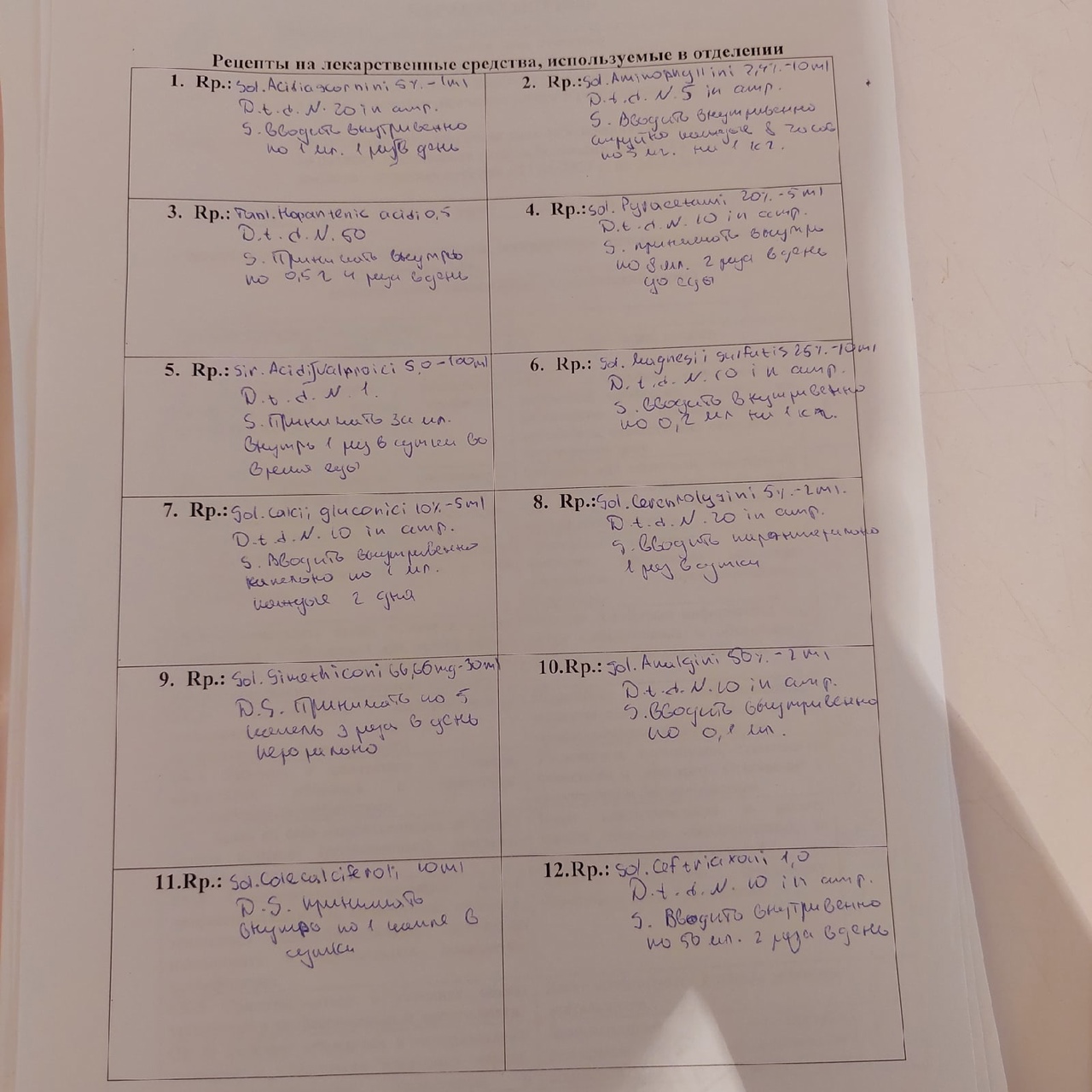 